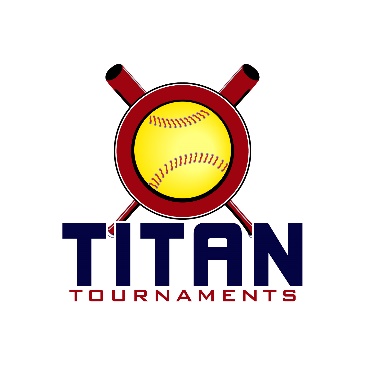 	Thanks for playing ball with Titan!	Park Address: Lamar Murphy Park – 180 I.W. Davis Rd, Jefferson, GAFormat: 3 seeding games + single elimination bracket playDirector: Matt (706)-255-7536 (6:30am-12:00pm)Director: Rick (404)-451-2807 (12:00pm-close)Roster and Waiver Forms must be submitted to the onsite director upon arrival and birth certificates must be available on site in each head coach’s folder.Entry Fee - $375 (10U & 14U)
Admission - $7 per spectator
Sanction - $35 if unpaid in 2022
Coach’s Passes – 3 per teamPlease check out the How much does my team owe document.Run rule is 12 after 3, 10 after 4, 8 after 5. Games are 7 innings if time permits.Pitching rule overview – 1. The pitcher’s pivot foot shall maintain contact with the pitcher’s plate until the forward step. Note: a pitcher may take a step back with the non-pivot foot from the plate prior, during, or after the hands are brought together. 
2. Illegal Pitch – Is a ball on the batter. Note: Runners will not be advanced one base without liability to be put out.The on deck circle is on your dugout side. If you are uncomfortable with your player being that close to the batter, you may have them warm up further down the dugout, but they must remain on your dugout side.
Headfirst slides are allowed, faking a bunt and pulling back to swing is allowed.Runners must make an attempt to avoid contact, but do not have to slide.
Warm Up Pitches – 5 pitches between innings or 1 minute, whichever comes first.Coaches – one defensive coach is allowed to sit on a bucket or stand directly outside of the dugout for the purpose of calling pitches. Two offensive coaches are allowed, one at third base, one at first base.
Offensive: One offensive timeout is allowed per inning.
Defensive: Three defensive timeouts are allowed during a seven inning game. On the fourth and each additional defensive timeout, the pitcher must be removed from the pitching position for the duration of the game. In the event of extra innings, one defensive timeout per inning is allowed.
An ejection will result in removal from the current game, and an additional one game suspension. Flagrant violations are subject to further suspension at the discretion of the onsite director.New to 2022: The pitcher’s pivot foot when pushing off may drag in contact with the ground, but both feet being in the air is also allowed.Note: A pitcher may not “crow hop”, also known as re-planting their pivot foot to push off a second time.Seeding Games are 70 minutes finish the inning*Please be prepared to play at least 15 minutes prior to your team’s scheduled start times*TimeFieldGroupTeamScoreTeam8:00110UVelo Factory Fastpitch3-8Lady South9:20110UVelo Factory Fastpitch0-3Homeplate Elite9:20210UGA Classics Haynes1-1GBSA Lady Rays10:40110ULady South2-8Homeplate Elite10:40210ULady Panthers 120-8Northeast GA Misfitz12:00110UGA Classics Haynes1-1Northeast GA Misfitz12:00210UGBSA Lady Rays19-1Lady Panthers 121:20110UGA Classics Haynes10-0Homeplate Elite1:20210UVelo Factory Fastpitch0-12GBSA Lady Rays2:40110UNortheast GA Misfitz14-0Homeplate Elite2:40210ULady Panthers 125-11Lady SouthTimeFieldGameTeamScoreTeam4:002BracketGame 14 Seed
Homeplate8-55 Seed
Lady South4:001BracketGame 23 Seed
GA Classics Haynes7-06 Seed
Velo Factory Fastpitch5:301BracketGame 32 Seed
GBSA11-27 Seed
Lady Panthers 125:302BracketGame 4Winner of Game 1
Homeplate2-31 Seed
Northeast GA Misfitz7:001BracketGame 5Winner of Game 2
 GA Classics Haynes6-4Winner of Game 3GBSA8:301BracketChampionshipWinner of Game 4NE GA Misfitz4-5Winner of Game 5GA Classics Haynes TimeFieldGroupTeamScoreTeam8:00314ULady Panthers 086-9Express Fastpitch – Abernathy8:00214UNorth GA Hurricanes2-17GBSA9:20314UHart Crushers1-2Express Fastpitch – Abernathy10:40314ULady Panthers 082-8GBSA12:00314UNorth GA Hurricanes4-8Hart Crushers1:20314UExpress Fastpitch – Abernathy1-8GBSA2:40314UNorth GA Hurricanes2-13Lady Panthers 084:00314UHart Crushers3-6GBSATimeFieldGameTeamScoreTeam5:303BracketGame 14 Seed
Lady Panthers11-25 Seed
N GA Hurricanes7:002BracketGame 22 Seed
Express2-43 Seed
Hart Crushers7:003BracketGame 3Winner of Game 1
Lady Panthers2-31 Seed
GBSA8:303BracketChampionshipWinner of Game 2Hart Crushers4-14Winner of Game 3GBSATimeFieldGroupTeamScoreTeam11:45412UGBSA15-0Lady Prime 12U1:10412UGA Shock4-3Lady Prime 12U2:35412UGA Shock4-8GBSATimeFieldGameTeamScoreTeam4:004BracketGame 12 Seed
GA Shock6-13 Seed
Lady Prime 12U5:304BracketGame 2Winner of Game 1
GA Shock11-71 Seed
GBSA7:004BracketGame 3Loser of Game 1
Lady Prime 12U2-12Loser of Game 2
GBSA8:304BracketGame 4Winner of Game 2
GA Shock0-10Winner of Game 3GBSA“9:55”4Bracket“IF” Game
ShootoutWinner of Game 4GBSA3-2Loser of Game 4 if it’s their 1st bracket lossGA Shock 